NATIONAL OPEN UNIVERSITY OF NIGERIA 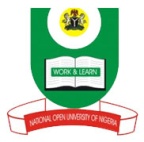 Plot 91, Cadastral Zone, NnamdiAzikiwe Express way,Jabi-Abuja.FACULTY OF SCIENCEJANUARY 2018 EXAMINATIONPROGRAMMECOURSE CODE:		BIO 303 COURSE TITLE:	GENERAL CYTOLOGYCREDIT UNIT:		3TIME ALLOWED: 	2HOURSTOTAL MARKS:	70%INSTRUCTION:	 ANSWER FOUR QUESTIONS  IN ALL BUT QUESTION ONE IS COMPULSORY1a. Define the term Radioisotopes? 2marksb. List three methods of detecting Radioisotopes? 6marksc. List two advantages and three disadvantages of Autoradiography.5marksd. List two types of electron microscopes. 4markse. Describe three autoradiography methods 3marksf. state the principle of electron microscope 5marks											25marks2a. What is Numerical Variation? 5marksb. List three types of Chromosomal  and two types of Numerical variations. 5marksc. what are karyotypes and their basic characteristics? 5marks											15marks3a. Mention five general cytogenetic procedures and their roles. 5marksb.   List five applications of cytogenetics.  10marks											15marks4a. State five molecular composition of the cell.5marksb. Describe briefly the different structural levels of proteins. 10marks											15marks5a. Describe five stages in mitosis. 10marksb. list five stages of growth and differentiation of embryonic cells. 5marks15marks